DEPARTMENT OF ELECTRONICS AND COMMUNICATION ENGINEERING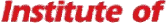 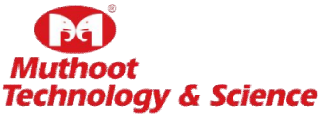 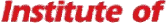 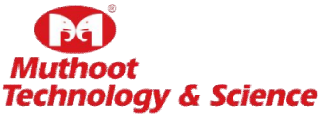 Placement Statistics Batch: 2019-23Sl.No.Student NameUniversity No.Employer1Ajay Sathya DevrajMUT19EC003White rabbit2Ajay Thomson MUT19EC004TCS3Akhil B OommenMUT19EC0076D technologies, Tata Elxsi4Akhil BabuMUT19EC006TCS,EY,SOTI5Akhiladevi K SMUT19EC005Tata Elxsi6Alen SabuMUT19EC008Cognizant, Orion7Alisha K VMUT19EC010TCS, Experion8Anaina Kareem MUT19EC011Intellipaat9Aparna Suresh MUT19EC012Intellipaat10Ardhra BMUT19EC013TCS, Tata Elxsi11Arjun AravindMUT19EC014TCS12Arya  Mary VargheseMUT19EC016Cognizant, Orion13Arya M AMUT19EC015Federal Bank14Athira RoshidMUT19EC019Cognizant, TCS15Baisel SajiMUT19EC021Qburst16Ben A V MUT19EC022Quest global17Erin Liz GeorgeMUT19EC025TCS, Quest global18Gina Mariam JosephMUT19EC026Cognizant, Qburst, Tech Mahindra19Gopu J SekharMUT19EC028TCS20Gurudev Kamath GMUT19EC029Orion, H&R21Hannah A JohnMUT19EC030Tata Elxsi22Heric  Richard MUT19EC031Qburst23Hima K VMUT19EC032Cognizant,TCS24Indu P SMUT19EC033Qburst25Lidviya PauloseMUT19EC037Naico, Teach for India, Poornam26Liyana AnilMUT19EC038Cognizant, EY, TCS, H & R27Malavika JMUT19EC040TCS28Mathew Sebastian EMUT19EC041ORION , TCS, Experion, H & R29Nikhitha K NathMUT19EC042Cognizant, EY30Nishin Basil johnMUT19EC043Cognizant, ORION31Rosmia JoseMUT19EC046Cognizant, TCS32Rufus ShajiMUT19EC047Cognizant, ORION33Sandra SajiMUT15EC049Cognizant34Sanjay SMUT15EC050Cognizant, Cerium Systems35Sreekumar M AMUT15EC0516D technologies36Sreelakshmi A SMUT15EC052Naico, Quest Global , Poornam, H & R37Sreelakshmi PMUT15EC053TCS38UnnimayaMUT15EC057Cognizant, TCS39Vishnu R MenonMUT15EC058White rabbit40 S SreevidyaMUT15EC055Mechatron Robotics41Rishikesh JMUT15EC045ZEE5